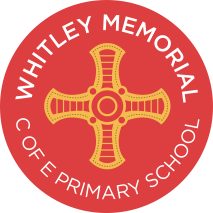 ‘Let your light shine.’ Matthew 5:16Whitley Memorial CE First School Policy for the Allocation of Pupil Premium In order that pupils achieve their full potential, we provide a broad, rich and enjoyable curriculum tailored to meet individual needs. Pupil Premium The Pupil Premium Grant is funding provided by the Government that is additional to main stream funding and is given to schools to help them support pupils in Reception to Year 11 who:                                                                                      How much is the grant                                                                                      for each pupil?Are entitled to or are in receipt of Free School Meals(FSM), or have been at any time over the last 6 years                       £1,345(FSM6)Are in care or have ever been in care for one day or more                £2,345Have been adopted from care or left care under a                                        Residential Order or Special Guardianship Order or a                       £2,345                             child arrangement order Are children who have a parent who has or is serving in                      £310                     the armed services The Early Years Pupil Premium                                                              £300                                                                    The Government has also introduced an Early Years Pupil Premium Grant that is payable to schools for 3 and 4 year olds whose parents are in receipt of:Income SupportIncome based Job Seekers AllowanceIncome related Employment and Support AllowanceSupport under Part 6 of the Immigration and Asylum Act 1999The guaranteed element of State Pension CreditChild Tax Credit (provided they are not also entitles to Working Tax credit and have an annual gross income of no more than £16,190Working Tax Credit run-on—paid for 4 weeks after they stop qualifying for Working Tax CreditUniversal CreditIf you think your child may be eligible for the Pupil Premium Grant please Contact Mrs Dajoux in the School Office by email admin@whitley.northumberland.sch.uk  or by telephone 01670 822994     School AccountabilityThe Pupil Premium is paid to schools as they are best placed to access what additional resources and support children need to help them be successful learners.   OFSTED inspections report on how wisely schools use the funding to raise attainment and improve the progress.  Performance Tables also hold schools accountable, with data on the attainment of pupils who attract the funding, the progress made by these pupils, the gap between these pupils and their classmates.  More information about Pupil Premium can be found on the Department for Education website.The targeted and strategic use of pupil premium will support us in achieving our stated aim of providing a happy, healthy, safe and stimulating environment in which all children learn and succeed.Principles We ensure that teaching and learning opportunities meet the needs of all of the pupils. We ensure that appropriate provision is made for pupils who belong to vulnerable groups, this includes ensuring that the needs of socially disadvantaged pupils are adequately assessed and addressed. In making provision for socially disadvantaged pupils, we recognise that not all pupils who receive free school meals will be socially disadvantaged. We also recognise that not all pupils who are socially disadvantaged are registered or qualify for free school meals. We reserve the right to allocate the Pupil Premium funding to support any pupil or groups of pupils the school has identified as being socially disadvantaged.  Pupil premium funding will be allocated following a needs analysis which will identify priority classes, groups or individuals including the most able. Limited funding and resources means that not all children receiving free school meals will be in receipt of pupil premium interventions at one time. Provision The range of provision the Governors may consider making for this group could include:- Reducing class sizes thus improving opportunities for effective teaching and learning and accelerating progressProviding small group work with an experienced teacher focussed on overcoming gaps in learning 1-1 support Additional teaching and learning opportunities provided through learning mentors, trained teaching assistants or external agencies. All our work through the pupil premium will be aimed at accelerating progress, moving children to at least age related expectations. Initially this will be in communication, English and maths Pupil premium resources may also be used to target able children on FSM to achieve beyond age related expectations. Provision will not be aimed at statemented children as additional resources are made available to support these children. It will be the responsibility of the Headteacher, or a delegated member of staff, to produce regular reports for the Governors’ curriculum, standards and welfare sub-committee on: the progress made towards narrowing the gap, by year group, for socially disadvantaged  pupils an outline of the provision that was made since the last meeting an evaluation of the cost effectiveness, in terms of the progress made by the pupils receiving a particular provision, when compared with other forms of support It will be the responsibility of the Chairperson of the resources and standards committees to ensure that this information is made known to the full governing body The Governors of the school will ensure that there is an annual Pupil Premium Strategy Statement for parents published on the school website on how the Pupil Premium funding has been used to address the issue of ‘narrowing the gap’, for socially disadvantaged pupils and it’s impact on their attainment and progress Appeal Any appeals against this policy will be through the governor’s complaints procedure September 2020 Mrs Claire Gray (Acting Head Teacher)